LARA MUSTERFRAU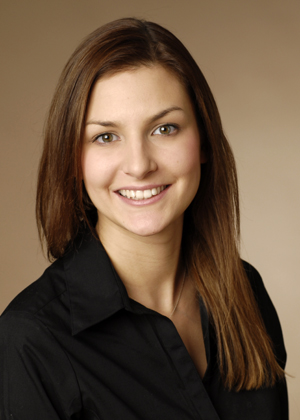 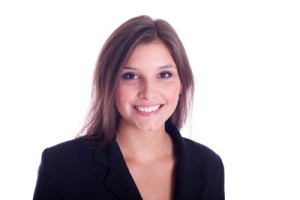 			E-Mail			Lara.Musterfrau@muster24.net			Telefon			01234 7536			Mobil			0123 4567 891			Adresse		Im Musterstr 1						01234 Musterhausen			Geburtsdatum		03.02.1979 in Musterhausen			Familienstand		verheiratet, 1 KindBeruflicher Werdegang					MusterstelleMusterfirma GmbH & Co. KG | 12345 MusterstadtKurzbeschreibung Tätigkeit 1Kurzbeschreibung Tätigkeit 2Kurzbeschreibung Tätigkeit 3					Musterstelle Musterfirma GmbH & Co. KG | 12345 MusterstadtKurzbeschreibung Tätigkeit 1Kurzbeschreibung Tätigkeit 2Kurzbeschreibung Tätigkeit 3Ausbildung					Musterstudium	Musterhochschule | 12345 MusterstadtStudienschwerpunkte: Schwerpunkt 1, Schwerpunkt 2Thesis-Thema: MusterthemaAbschluss: MusterabschlussAbschlussnote: 1,0					Ausbildung zum Musterberuf	Musterfirma GmbH | 12345 MusterstadtAusbildungsschwerpunkte: Schwerpunkt 1, Schwerpunkt 2Abschluss: MusterabschlussAbschlussnote: 1,0					AbiturMustergymnasium | 12345 MusterstadtAbschluss: AbiturAbschlussnote: 1,0Weiterbildung					Weiterbildung zur Musterqualifikation	Musterorganisation | 12345 MusterstadtInhalt / Schwerpunkt 1Inhalt / Schwerpunkt 2Abschluss: Muster-AbschlussKenntnisseMicrosoft Office 2010 (fortgeschritten)HTML & CSS (gut)JAVA (fortgeschritten)Englisch (fließend)Französisch (Grundkenntnisse)Klasse BInteressenJugendleiterin Abteilung Basketball, TSV MustervereinEntwicklung von WebseitenBasketballReisenMusterhausen, 01.01.2016Lara Musterfrau